              	OKRESNÍ FOTBALOVÝ SVAZ ÚSTÍ N.ORLICÍNominace U-12 na republikové finále výběrů OFS                  9.6. – 11.6.2019 Praha MotorletSraz :  9.6.2019 v 16,hod. na stadionu Jiskra Ústí nad OrlicíNávrat: 11.6.2019 kolem 17,00 do Ústí nad OrlicíSeznam nominovaných hráčů:Vysoké Mýto		Patrik Nedvěd, Daniel Petrovka, Leoš TupecČeská Třebová	Jakub Jelínek, Lukáš Hýbl, Tomáš Mazura, Vojtěch KovářJiskra 2008 		Jakub Látal Letohrad 		Tobiáš Pavlík, Matěj Kačena, Adam Svatoš, Ondřej RozlílekS sebou: fotbalovou obuv, kartičku pojišťovny, brankář svoje vybavení, přiměřenou svačinu na cestu do autobusu (večeře budeme mít na místě), věci na spaní, hygienické potřeby, kšiltovou čepici, trika pod dres na převlečení pro případ nepříznivého počasí, případně polštářek do autobusu, přiměřené kapesné. Stravování zajištěno po celou dobu srazu. Ubytováni budeme v hotelu Galaxie – Praha Suchdolské náměstí 9.Prosíme o přádání této pozvánky nominovaným hráčům z Vašeho klubu.Omluvy pouze v nutných případech.Trenéři výběru: Nedvěd Pavel, Petr Pavel Vedoucí výběru: Nedvědová JanaPozvánka slouží jako omluvenka do školy na 10.6 a 11.6.2019Za reprezentaci našeho OFS a podporu mládežnické kopané předem děkujeme. S pozdravemMgr.Michal Blaskhe v.r.					Oldřich Skalický v.r. předseda OFS Ústí n.Orlicí						předseda TKM OFS Ustí n.Orlicí								tel.: 604 116 840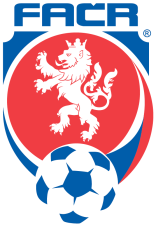 Okresní fotbalový svaz Ústí nad Orlicí562 01 Ústí nad Orlicí, Zborovská 213,tel: 604 116 840e-mail: ofsusti@centrum.cz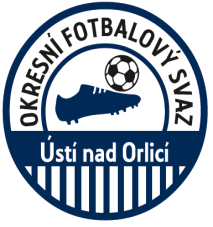 